Lesson 12: Using a Trundle Wheel to Measure Distances12.1: Measuring Distances with the Trundle WheelEarlier you made trundle wheels so that you can measure long distances. Your teacher will show you a path to measure.Measure the path with your trundle wheel three times and calculate the distance. Record your results in the table.Decide what distance you will report to the class. Be prepared to explain your reasoning.Compare this distance with the distance you measured the other day for this same path.Compare your results with the results of two other groups. Express the differences between the measurements in terms of percentages.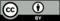 © CC BY Open Up Resources. Adaptations CC BY IM.trial numbernumber of clicks  computation  distance123